Задания по предмету речь для 3 б класса.Учитель: Жуликова О.Р1.Пропиши в тетради 2 строчки буквы Уу. 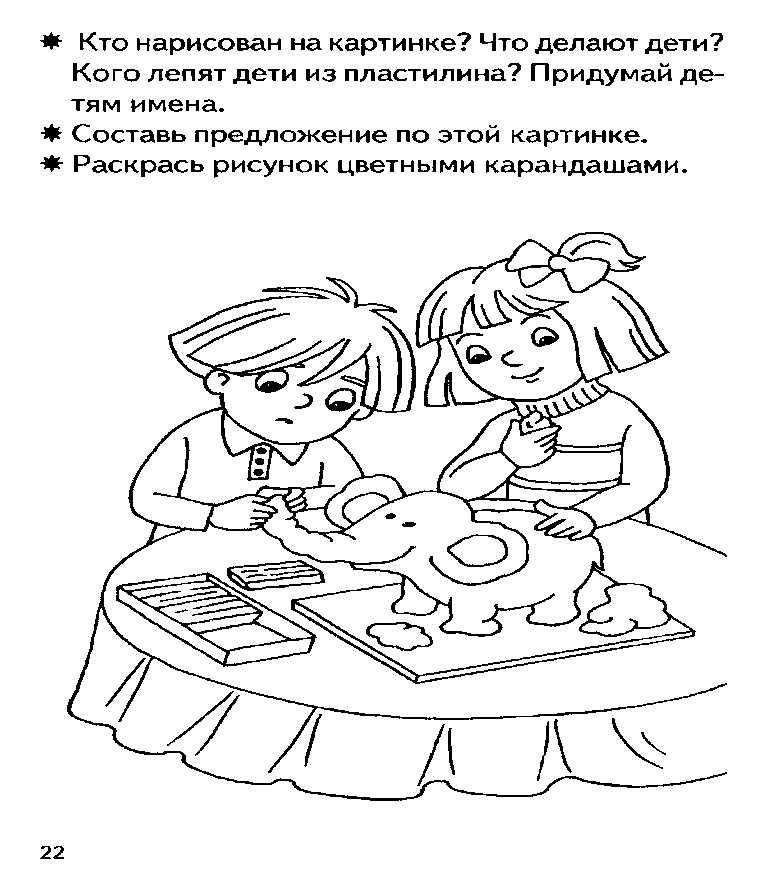 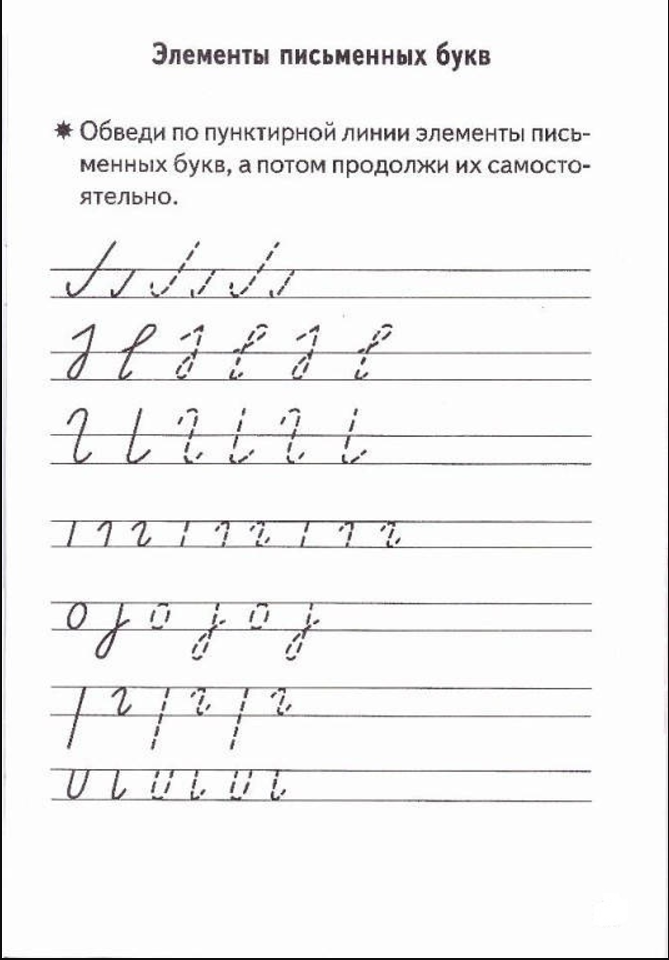 Задания по предмету математические представления для 3 б класса.Учитель: Жуликова О.Р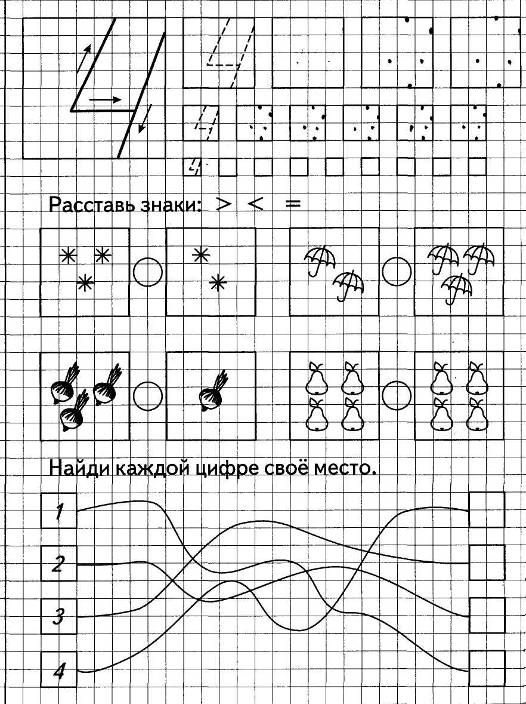 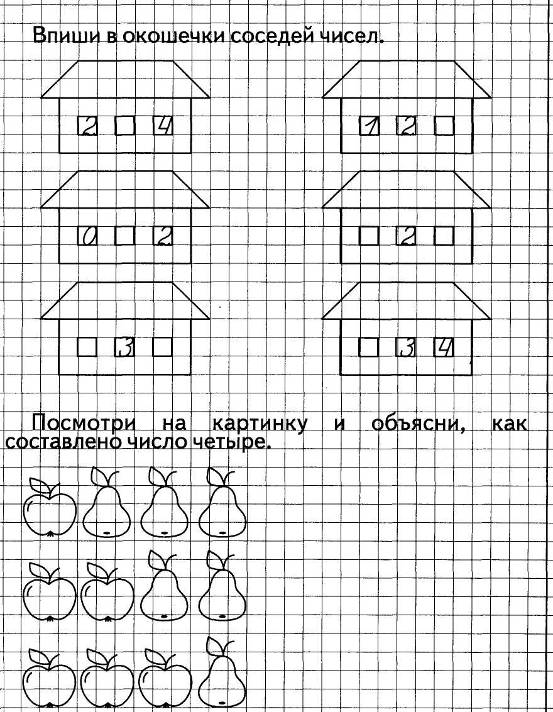 Задания по предмету окружающий социальный мир для 3 б класса.Учитель: Жуликова О.Р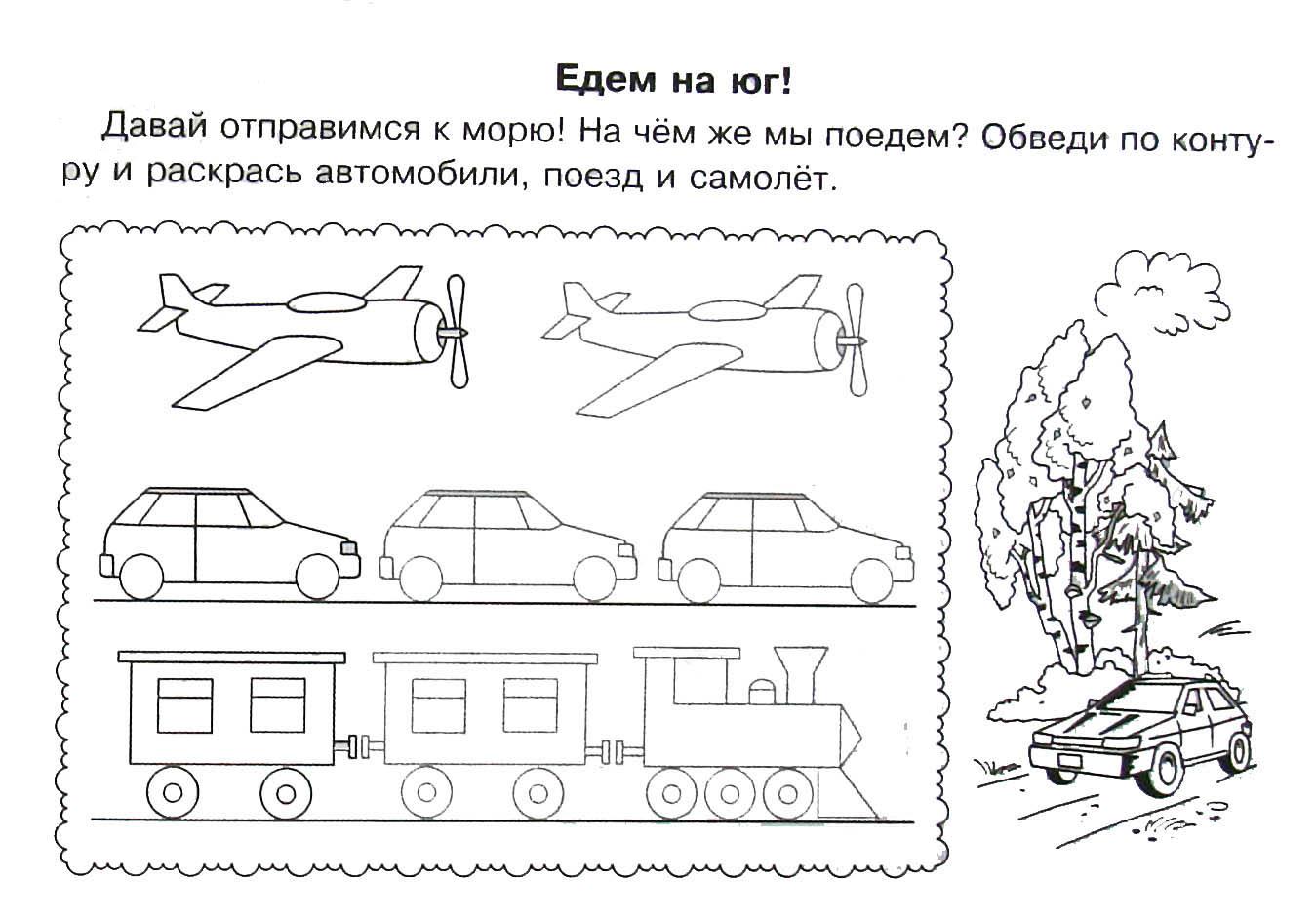 Посмотри внимательно на картинку.  Кто на ней изображен? Для чего нужны полицейские?Аккуратно раскрась эту картинку. Старайся не вылезть на контур.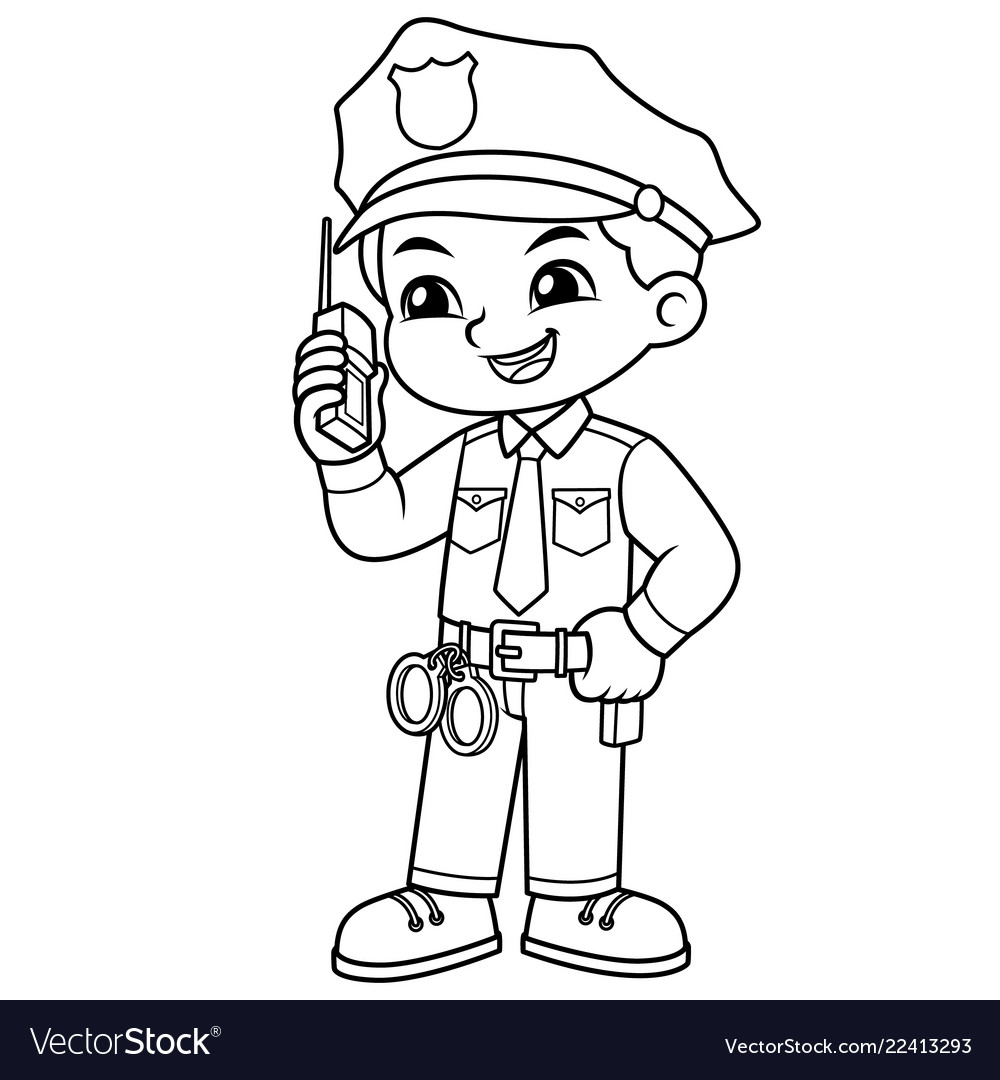 